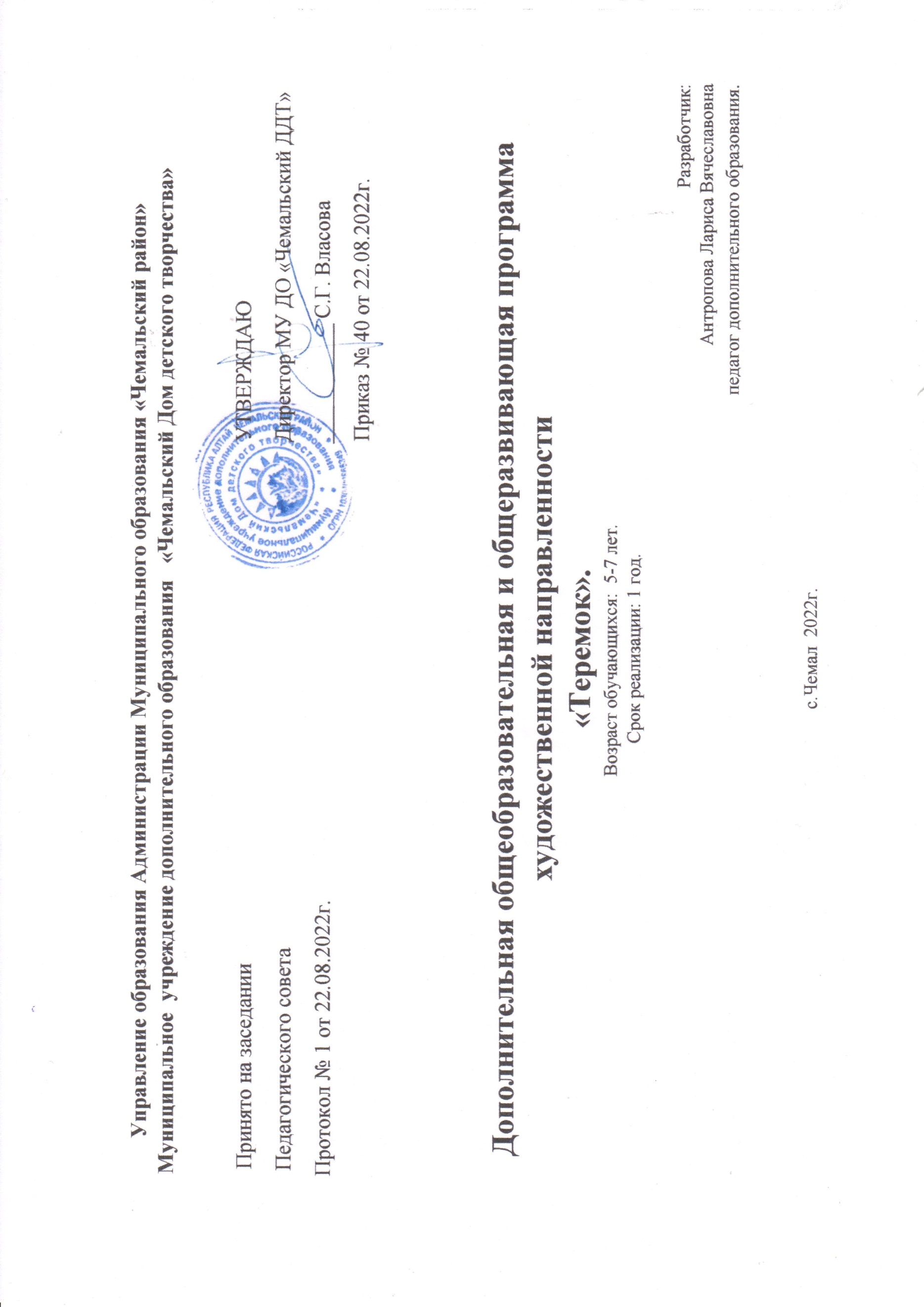 ВВЕДЕНИЕОдним из основных направлений современной школы и системы дополнительного образования является усиление воспитывающей функции всего учебно-воспитательного процесса, дальнейшее обновление содержания, форм, методов обучения и воспитания в соответствии с поставленными целями и задачами.Во все века детское театральное творчество было тесно связано с образованием и передачей культурных традиций в самом широком смысле этого слова. В формах театральной игры дети всегда приобщались к основным культурным ценностям своей общины, к её традициям, верованиям и мировоззрению в целом.История театра, где играют дети, непрерывна, но в ней есть особенно яркие взлёты. Они всегда приходятся на переломные эпохи, на то время, когда становится особенно важным реализовать две взаимообусловленные идеи. Первая заключается в том, чтобы передать молодому поколению культурные ценности прошлого в наиболее яркой, незабываемой форме, передать так, чтобы они вошли в плоть и кровь, стали личностно значимыми. Вторая идея заключается в воспитании поколения свободных творцов, способных генерировать принципиально новые идеи. Одно без другого, как показывает исторический опыт, невозможно.Современный детский и молодёжный любительский театр крайне востребован нашим обществом. В это нелёгкое время, мы, взрослые, часто забываем о детях, с ранних лет «навешивая» на их хрупкие плечи свои проблемы. В погоне за престижем и деньгами, в борьбе за выживание, наши дети лишаются детства, не успевая по-настоящему раскрыть свою индивидуальность, да и просто пофантазировать или помечтать, а из-за непомерно больших учебных нагрузок, ребёнок все меньше двигается, отучаясь управлять своим телом и владеть своим голосом. Именно театр помогает ребёнку раскрываться, поиграть своё детство, найти своё место в жизни, среди ровесников и людей.ПОЯСНИТЕЛЬНАЯ ЗАПИСКАОсобенности театрального искусства – массовость, зрелищность, синтетичность – предполагают ряд богатых возможностей, как в развивающе-эстетическом воспитании детей, так и в организации их досуга. Данная программа учитывает особенности общения с театром и рассматривает их как возможность воспитывать зрительскую и исполнительскую культуру. Она адресована руководителям творческих объединений школ, педагогам дополнительного образования по художественно-эстетическому направлению.Данная программа составлена на основе авторской программы «Театр, где играют дети» Бодруновой Елены Актуальность программы. Театральное искусство имеет незаменимые возможности духовно-нравственного воздействия. Ребёнок, оказавшийся в позиции актёра-исполнителя, может пройти все этапы художественно-творческого осмысления мира, а это значит – задуматься о том, что и зачем человек говорит и делает, как это понимают люди, зачем показывать зрителю то, что ты можешь и хочешь сыграть, что ты считаешь дорогим и важным в жизни. Театр - искусство коллективное, и творцом в театральном искусстве является не отдельно взятый человек, а коллектив, творческий ансамбль, который, по сути, и есть автор спектакля. Поэтому  процесс его коллективной подготовки, где у каждого воспитанника - своя творческая задача, дает ребятам возможность заявить о себе и приобщиться к коллективному делу. В основе программы лежит идея  использования потенциала театральной педагогики, позволяющей развивать личность ребенка, оптимизировать процесс развития речи, голоса, чувства ритма, пластики движений. Новизна авторской образовательной программы состоит в том, что учебно-воспитательный процесс осуществляется через различные направления работы: воспитание основ зрительской культуры, развитие навыков исполнительской деятельности, накопление знаний о театре, которые переплетаются, дополняются друг в друге, взаимно отражаются, что способствует формированию нравственных качеств у воспитанников объединения.Программа способствует подъему духовно-нравственной культуры и отвечает запросам различных социальных групп нашего общества, обеспечивает совершенствование процесса развития и воспитания детей. Данная программа  даёт возможность обучить детей профессиональным навыкам, предоставляет условия для проведения педагогом профориентационной работы.Полученные знания позволят воспитанникам преодолеть психологическую инертность, позволят развить их творческую активность, способность сравнивать, анализировать, планировать, ставить внутренние цели, стремиться к ним.Отличительной особенностью программы «Театральная мастерская» является синтез типовых образовательных программ по всеобщему  и специальному театральному образованию  и современных образовательных технологий Щурковой Н.Е. «Программа воспитания школьника» (культурологическое направление в воспитательной деятельности педагога); А.В. Луценко, А.Б. Никитина,  С.В. Клубков, М.А. Зиновьева «Основные принципы и направления работы с театральным коллективом»»; Е.А. Иванова «Театральная студия» (программа дополнительного образования творческого объединения);  И.С. Козлова «Театральные технологии, обеспечивающие интеграцию воспитания и образования на уроке и во внеурочной деятельности»; Г.Н.Токарев, С.П. Батосская (методическое пособие  в помощь начинающим руководителям театральной студии).Образовательный процесс построен как последовательный переход воспитанника от одной ступени мастерства к другой:       Каждая ступень представляет собой определённый уровень образования, отличается особенностью содержания, применяемых педагогических технологий, технических средств обучения, использованием на занятиях дидактического и наглядного материала. Программа «Театральная мастерская» строится на следующих концептуальных принципах:Принцип успеха.  Каждый ребенок должен чувствовать успех в какой-либо сфере деятельности. Это ведет к формированию позитивной «Я-концепции» и признанию себя как уникальной составляющей окружающего мира. Принцип динамики. Предоставить ребенку возможность активного поиска и освоения объектов интереса, собственного места в творческой деятельности, заниматься тем, что нравиться.Принцип демократии. Добровольная ориентация на получение знаний конкретно выбранной деятельности; обсуждение выбора совместной деятельности в коллективе на предстоящий учебный год.Принцип доступности. Обучение и воспитание строится с учетом возрастных и индивидуальных  возможностей подростков, без интеллектуальных, физических и моральных перегрузок.Принцип наглядности. В  учебной деятельности используются разнообразные иллюстрации, видеокассеты, аудиокассеты, грамзаписи.  Принцип систематичности и последовательности. Систематичность и последовательность осуществляется как в проведении занятий, так в самостоятельной работе  воспитанников. Этот принцип позволяет за меньшее время добиться больших результатов.Программа «Театральная мастерская» включает несколько основных разделов:История театра. Театр как вид искусства.Актерская грамота.Художественное чтение.Сценическое движение.Работа над спектаклем.Занятия театрального кружка состоят из теоретической и практической частей. Теоретическая часть включает краткие сведения о развитии театрального искусства, цикл познавательных бесед о жизни и творчестве великих мастеров театра, беседы о красоте вокруг нас, профессиональной ориентации школьников. Практическая часть работы направлена на получение навыков актерского мастерства.Цели и задачи обучения       Основная цель этой программы – выявление и развитие общих исполнительских способностей детей, формирование интереса к актерскому творчеству. В  течение года воспитанники получают первоначальные знания и умения в области театрального искусства, открывают для себя поведение (действие) как основной материал актерского мастерства, закладывается фундамент для углубленного представления о театре как виде искусства. Основной формой работы являются театральные игры, упражнения- импровизации, репетиции,  спектакли.Построение программы по крупным блокам тем -  «Актёрское мастерство», «Сценическая речь», «По страницам истории театра», «Сценическое движение», «Обучение танцу и искусству танцевальной импровизации» - даёт педагогу возможность вариативно выстраивать работу с детьми. В работе по программе принципиально важным является ролевое существование воспитанника на занятиях: он бывает актёром, режиссёром, зрителем.Главная цель программы – создать условия для воспитания нравственных качеств личности воспитанников, творческих умений и навыков средствами театрального искусства, организации  их досуга путем вовлечения в театральную деятельность.Задачи программы:способствовать формированию:  необходимых представлений о театральном искусстве; актерских способностей – умение взаимодействовать с партнером, создавать образ героя, работать над ролью;  речевой культуры ребенка при помощи специальных заданий и упражнений на постановку дыхания, дикции, интонации; практических навыков пластической выразительности с учетом индивидуальных физических возможностей ребенка;способствовать развитию: интереса к знаниям по теории и истории театрального искусства;творческой активности через индивидуальное раскрытие способностей каждого ребёнка;эстетического восприятия, творческого воображения;создать  условия воспитания:воспитание эстетического вкуса, исполнительской культуры;творческой активности подростка, ценящей в себе и других такие качества, как доброжелательность, трудолюбие, уважение к творчеству других.духовно-нравственное и художественно-эстетическое воспитание средствами традиционной народной и мировой культуры.Программа «Теремок» рассчитана на 1 обучения. Программа рассчитана на ребят 5 - 7 лет, ПФДОД занятия проводятся в 1группа -2 часа в неделю, в год 72 часа. Условия реализации программыУровень подготовки  пришедших детей при приеме в группу, следующий:дети должны иметь навык беглого чтения текста, основы выразительного чтения;должны знать основы быстрого запоминания, уметь оперировать памятью.Уровень подготовленности определяется собеседованием и проведением ряда упражнений на выразительность чтения.Исходя из особенностей учебно-тематического плана и специфики занятий,  проводятся групповые занятия, количество детей в группе 5 человек.Для полноценной реализации данной программы необходимы определенные условия работы: возможность использования на занятиях элементы театрального костюма, реквизита, декораций. Для спектакля необходимы: сценическая площадка, репетиционный зал, выносной свет, аппаратура для музыкального оформления;  театральные костюмы, грим, парики.Формы подведения итогов и контроляДля полноценной реализации данной программы используются разные виды контроля:текущий – осуществляется посредством наблюдения за деятельностью ребенка в процессе занятий;промежуточный – праздники, занятия-зачеты, конкурсы, проводимые в Доме детского творчества;итоговый – открытые занятия, спектакли, фестивали.      Мероприятия и праздники, проводимые в коллективе, являются промежуточными этапами контроля за развитием каждого ребенка, раскрытием его творческих и духовных устремлений.Творческие задания, вытекающие из содержания занятия, дают возможность текущего контроля.Открытые занятия по актерскому мастерству и сценической речи являются одной из форм итогового контроля.Конечным результатом занятий за год, позволяющим контролировать развитие способностей каждого ребенка, являются спектакли или театрализованные представления.Прогнозируемый результатПо завершении  года обучения воспитанники должны знать:особенности театра как  вида искусства,  иметь представление о видах и жанрах театрального искусства;народные истоки театрального искусства; художественное чтение как вид исполнительского искусства;об основах сценической  фразы (логика речи).    Должны уметь:активизировать свою фантазию;«превращаться», преображаться с помощью изменения своего поведения место, время, ситуацию;видеть возможность разного поведения в одних и тех же предлагаемых обстоятельствах;коллективно выполнять задания;культуру суждений о себе и о других;выполнять элементы разных по стилю танцевальных форм.   Содержание занятия-экзамена: открытое занятие, включающее показ воспитанниками самостоятельно подготовленного этюда. При анализе уровня усвоения программного материала воспитанниками педагог использует карты достижений обучающихся, где усвоение программного материала и развитие других качеств ребенка определяются по трем уровням:максимальный – программный материал усвоен обучающимся полностью, воспитанник имеет высокие достижения (победитель международных, всероссийских, областных конкурсов, района и т.д.);средний – усвоение программы в полном объеме, при наличии несущественных ошибок; участвует в смотрах конкурсах и др. на уровне Дома детского творчества, посёлка.минимальный – усвоение программы в неполном объеме, допускает существенные ошибки в теоретических и практических заданиях; участвует в конкурсах на уровне коллектива.Содержание программы.Учебный план пфдод-72 часа                                                                                           СОДЕРЖАНИЕ ПРОГРАММЫВводное занятие  Теория: Цели и задачи обучения. Перспективы творческого роста. Знакомство с планом работы. Инструктаж ТБ. Форма проведения занятия – Тренинг на знакомство и развитие коммуникативных качеств.Приёмы и методы: игровой, наглядный.Форма подведения итогов: беседа.2. История театра. Театр как вид искусства  2.1. Первоначальные представления о театре как виде искусства.Теория: Знакомство с особенностями современного театра как вида искусства. Место театра в жизни общества. Общее представление о видах и жанрах театрального искусства: драматический театр, музыкальный театр (опера, балет, оперетта, мюзикл), театр кукол, радио- и телетеатр. Практическая работа: использование имеющегося художественного опыта учащихся; творческие игры; рисование кинофильма для закрепления представлений о театре как виде искусства. Просмотр видеофрагментов театральных постановок.  Игры  «Театр в твоей жизни («Что такое театр?», «Театр в твоем доме. Театр на улице»,  Беседа на тему «Зачем люди ходят в театр?». Упражнения-тренинги «Так и не так в театре (готовимся, приходим, смотрим)». Занятие-тренинг по культуре поведения «Как себя вести в театре».Формы проведения занятий: групповые занятия по усвоению новых знаний.Приёмы и методы:  метод игрового содержания, наглядный, объяснительно-иллюстративный.  Дидактический материал: карточки с заданиями, фотографии, DVD, CD – диски с записями спектаклей .Форма подведения итогов: блиц-опрос, самостоятельные импровизации.2.2. Театр как одно из древнейших искусствТеория: Народные истоки театрального искусства («обряд инициации», алтайский обряд песни, танцы, посвящённые  алтайским народным праздникам). Скоморохи – первые профессиональные актеры на Руси, их популярность в народе. Преследование скоморохов со стороны государства и церкви.Практическая работа: проигрывание игр, обрядов, праздники «Масленица», «Рождественские посиделки», «Сочельник и Коляда» и т.д. «Игры в скоморохов» - на придуманные или взятые из литературных источников сюжеты. Кукольный скомороший театр. О Петрушке.Формы проведения занятий: игровые групповые занятия.        Приёмы и методы: метод игрового содержания, наглядный, объяснительно-иллюстративный  Дидактический материал: карточки с заданиями, фотографии, DVD, CD – диски с народными песнями, танцами.Форма подведения итогов: игры-импровизации                           2.3. Театр – искусство коллективноеТеория: Знакомство с театральными профессиями. Спектакль – результат коллективного творчества. Кто есть кто в театре. Актер – «главное чудо театра». Практическая работа: творческие задания на ознакомление с элементами театральных профессий: создание афиш, эскизов декораций и костюмов. Формы проведения занятий: заочная экскурсия по театральным цехам.Приёмы и методы: репродуктивный, объяснительно-иллюстративный  Дидактический материал: фотографии, DVD, CD – диски.Форма подведения итогов: сообщения на тему:  «Профессии в театре».3. Актерская грамота   3.1. Многообразие выразительных средств в театреТеория: Знакомство с  драматургией, декорациями, костюмами, гримом, музыкальным и шумовым оформлением. Стержень театрального искусства – исполнительское искусство актера.Практическая работа: тренинги  на внимание: «Поймать хлопок», «Невидимая нить», «Много ниточек, или Большое зеркало».Формы проведения занятий: беседы, игровые формы.Приёмы и методы: метод полных нагрузок, метод игрового содержания, метод импровизации.  Дидактический материал: карточки с заданиями.Форма подведения итогов: анализ практической деятельности.3.2. Значение поведения в актерском искусстве.Теория: возможности актера «превращать», преображать с помощью изменения своего поведения место, время, ситуацию, партнеров.Практическая работа:упражнения на коллективную согласованность действий (одновременно, друг за другом, вовремя); воспитывающие ситуации «Что будет, если я буду играть один..»; превращения заданного предмета с помощью действий во что-то другое (индивидуально, с помощниками).Формы проведения занятий: беседы, игровые формы.Приёмы и методы: метод полных нагрузок, метод игрового содержания, метод импровизации.  Дидактический материал: карточки с заданиями.Форма подведения итогов: самостоятельная импровизация3.3.  Бессловесные и словесные действияТеория: Развитие требований к органичности поведения в условиях вымысла. Словесные действия. Психофизическая выразительность речи. Словесные воздействия как подтекст. Этюдное оправдание заданной цепочки словесных действий.Практическая работа: Выполнение этюдов, упражнений- тренингов., упражнение: «Я сегодня – это …», этюды на пословицы, крылатые выражения, поговорки, сюжетные стихи, картины – одиночные, парные, групповые, без слов и с минимальным использованием текста.Формы проведения занятий: беседы, игровые формы, занятия-зачёт.Приёмы и методы: метод полных нагрузок, метод игрового содержания, метод импровизации.  Дидактический материал: карточки с заданиями.Форма подведения итогов: анализ работы своей и товарищей. Художественное чтениеХудожественное чтение как вид исполнительского искусства. Теория: Роль чтения вслух в повышении общей читательской культуры. Основы практической работы над голосом. Анатомия, физиология и гигиена речевого аппарата. Литературное произношение.Практическая работа: отработка навыка правильного дыхания при чтении и сознательного управления речеголосовым аппаратом (диапазоном голоса, его силой и подвижностью». Упражнения на рождение звука: «Бамбук», «Корни», «Тряпичная кукла», Резиновая кукла», «Фонарь», Антенна», «Разноцветный фонтан». Отработка навыка правильного дыхания при чтении и сознательного управления речевым аппаратом.Формы проведения занятий: групповыеПриёмы и методы: метод ступенчатого повышения нагрузок, метод игрового содержания, метод импровизации.  Дидактический материал:  индивидуальные карточки с упражнениями по теме.Форма подведения итогов:   речевой тренинг, упражнения по дыханию, упражнения на развитие и управление речеголосовым аппаратом, артикуляционная гимнастикаЛогика речи.Теория: Основы сценической «лепки» фразы (логика речи). Понятие о фразе. Естественное построение фразы. Фраза простая и сложная. Основа и пояснение фразы. Пояснения на басах и верхах.Практическая работа: Артикуляционная гимнастика: упражнения для губ «Улыбка-хоботок», «Часы», «Шторки»; упражнения  для языка: «Уколы», «Змея», «Коктейль». Чтение отрывков или литературных анекдотов.Формы проведения занятий: групповые, игровые.Приёмы и методы: метод ступенчатого повышения нагрузок, метод игрового содержания, метод импровизации.  Дидактический материал:  индивидуальные карточки с упражнениями по теме.Форма подведения итогов: упражнения по дыханию(по Стрельниковой), исполнение текста, демонстрирующего владение «лепкой» фразы. Словесные воздействия.Теория: Классификация словесных воздействий. Текст и подтекст литературного произведения Возможность звучащим голосом рисовать ту или иную картину. Связь рисуемой картины с жанром литературного произведения. Практическая работа: Упражнения на «распро-ультра-натуральное действие» : превращение заданного предмета с помощью действий во что-то другое (индивидуально, с помощником); упражнения  для голоса: «Прыжок в воду», «Колокола», «Прыгун», «Аквалангист». Формы проведения занятий: групповые, занятие-зачёт.Приёмы и методы: метод ступенчатого повышения нагрузок, метод игрового содержания, метод импровизации.  Дидактический материал:  индивидуальные карточки с упражнениями по теме.Форма подведения итогов: исполнение каждым воспитанником работ из своего чтецкого репертуара.Сценическое движение Тренинг сценического движения. Теория: Развитие психофизического аппарата. Основы акробатики, работа с равновесием, работа с предметами. Техника безопасности.Практическая работа: Разминка плечевого пояса: «Ветряная мельница», «Миксер», «Пружина», «Кошка лезет на забор».  Тренинг :«Тележка», «Собачка», «Гусиный шаг», «Прыжок на месте». Элементы акробатики: кувырок вперед, кувырок назад, кенгуру, кузнечик. Сценические падения: падения вперед согнувшись, падение назад на спину.Формы проведения занятий: групповые.Приёмы и методы: метод ступенчатого повышения нагрузок, метод плотных нагрузок, метод взаимообучения.  Дидактический материал:  маты или акробатические дорожкиФорма подведения итогов: этюды5.2. Обучение танцу и искусству танцевальной импровизации.Теория: Беседы:  «Мазурка», «Менуэт»,  «Вальс Дружбы», «Фигурный вальс».Практическая работа: Универсальная разминка. Элементы разных по стилю танцевальных форм.  Основные позиции рук, ног, постановка корпуса. Разучивание основных элементов народного танца: простой шаг, переменный шаг, шаг с притопом, веревочка, ковырялочка. Разучивание вальсового шага. Счет танцев  «Вальс Дружбы», «Фигурный вальс».Формы проведения занятий: групповые.Приёмы и методы: метод ступенчатого повышения нагрузок, метод плотных нагрузок, метод взаимообучения.  Дидактический материал:  маты или акробатические дорожки      Форма подведения итогов: танцевальная композиция на заданную тему.6. Работа над спектаклем  6.1. Пьеса – основа спектакляТеория:  Особенности композиционного построения спектакля: его экспозиция, завязка, кульминация и развязка. Время в спектакле. Персонажи - действующие лица спектакля.Практическая работа: работа над выбранным спектаклем, осмысление сюжета, выделение основных событий, являющихся поворотными моментами в развитии действия. Определение главной темы спектакля и идеи автора, раскрывающиеся через основной конфликт. Определение жанра спектакля. Чтение и обсуждение пьесы, ее темы, идеи. Общий разговор о замысле спектакля.Формы проведения занятий: практическиеПриёмы и методы: метод ступенчатого повышения нагрузок, метод игрового содержания, метод импровизации.  Дидактический материал:  индивидуальные карточки с упражнениями по теме.Форма подведения итогов: анализ спектакля6.2. Текст-основа постановки.Теория:  Повествовательный и драматический текст. Речевая характеристика персонажа. Речевое и внеречевое поведение. Монолог и диалог.Практическая работа: работа по карточкам «от прозы к драматическому диалогу», «Сфера диалога и сфера игры», «Кто это сказал?», «Создание речевых характеристик персонажей через анализ текста», выразительное чтение по ролям, расстановка ударение в тексте, упражнения на коллективную согласованность действий, отработка логического соединения текста и движения. Основная этюдно-постановочная работа по ролямФормы проведения занятий: практическиеПриёмы и методы: эвристический, проблемный  Дидактический материал:  индивидуальные карточки с упражнениями по теме.6.3.  Театральный грим. Костюм.Теория:  Отражение сценического образа при помощи грима.  Грим как один из способов достижения выразительности: обычный, эстрадный, характерный, абстрактный.  Способы накладывания грима.Практическая работа: Приемы накладывания грима. Создание эскизов грима для героев выбранной пьесы. Накладывание грима воспитанниками друг другу.Формы проведения занятий: творческие лабораторииПриёмы и методы: эвристический, объяснительно-иллюстративный  Дидактический материал:  гримировальный набор, жирный крем, тональный крем, помада, пудра, различные кисти, ватные тампоны, бумажные салфетки, альбомы, краски, карандаши.Форма подведения итогов: создание эскизов грима животного или сказочного персонажа.Театральный костюм. Теория:  Костюм – один из основных элементов, влияющих на представление об образе и характере. Костюм «конкретизированный» и «универсальный». Цвет, фактура.Практическая работа: создание эскизов костюмов для выбранной пьесы.Формы проведения занятий: творческие лабораторииПриёмы и методы: эвристический, объяснительно-иллюстративный  Дидактический материал:  иллюстрации из книг, фотографии, альбомы, краски, карандаши.6.5. Репетиционный период.Практическая работа: Соединение сцен, эпизодов; репетиции в декорациях, с реквизитом и бутафорией, репетиции в костюмах, репетиции с музыкальным и световым оформлением, сводные репетиции, репетиции с объединением всех выразительных средств. Генеральная репетиция.      Формы проведения занятий: репетицииПриёмы и методы: метод импровизации, метод полных нагрузок.  Форма подведения итогов: премьера (первый показ спектакля на зрителя). Обсуждение премьерного спектакля (участвуют все актеры)Мероприятия и психологические практикумыТеория: Знакомство с методикой проведения и организации досуговых мероприятий. Тематическое планирование, разработка сценариев. Практическая работа. Участие в подготовке досуговых мероприятий внутри учреждения. Выявление ошибок Оформление газеты «В мире театра».Форма проведения занятия: вечера, праздники, конкурсы.Приёмы и методы: эвристический, метод полных нагрузокДидактический материал : сценарии.Формы подведения итогов: Совместное обсуждение и оценка сделанного. 8 Творческий зачетЭкзамен. Представление воспитанниками 9. Итоговое занятие Теория: Викторина по разделам программы обучения за год.Практическая работа: Просмотр видеофильма «Наши первые шаги в театральное искусство»Форма проведения занятия: Приёмы и методы: беседа, творческая работа (коллаж)Дидактический материал : текст викторины, старые журналы, клей, ножницы, фломастеры, фильм.Календарный учебный график                                             Методическое обеспечение программыПри реализации программы используются как традиционные методы обучения, так и инновационные технологии: репродуктивный метод (педагог сам объясняет материал); объяснительно-иллюстративный метод (иллюстрации, демонстрации, в том числе показ видеофильмов); проблемный (педагог помогает в решении проблемы); поисковый (воспитанники сами решают проблему, а педагог делает вывод); эвристический (изложение педагога + творческий поиск обучаемых), методы развивающего обучения, метод взаимообучения, метод временных ограничений, метод полных нагрузок (превращает тренинг в цепь целесообразных, вытекающих одно из другого упражнений), метод ступенчатого повышения нагрузок (предполагает постепенное увеличение нагрузок по мере освоения технологии голосоведения и сценической речи), метод игрового содержания, метод импровизации.Использование разнообразных форм обучения повышает продуктивность занятий, повышает интерес учащихся к учебному процессу.В процессе обучения применяются такие формы занятий: групповые занятия, индивидуальные, теоретические, практические, игровые, семинары, творческие лаборатории, соревнования, конкурсы, устный журнал, экскурсии, занятие-путешествие, занятия - зачёты, экзаменационные показы.Список литературы                        
1. Г. В. Лаптева «Игры для развития эмоций и творческих способностей». Театральные занятия для детей 5-9 лет. С. -П. :2011г. 
2. И. А. Лыкова «Теневой театр вчера и сегодня» С. -П. :2012г. 
3. И. А. Лыкова «Театр на пальчиках» М. 2012г. 
4. Е. А. Алябьева «Тематические дни и недели в детском саду»М. :2012г. 
5. О. Г. Ярыгина «Мастерская сказок» М. :2010г. 
6. А. Н. Чусовская «Сценарии театрализованных представлений и развлечений» М. :2011г. 
7. Л. Е. Кыласова «Родительские собрания» Волгоград: 2010г. 
8. И. Г. Сухин «800 загадок, 100 кроссвордов». М. 1997г. 
9. Е. В. Лаптева «1000 русских скороговорок для развития речи» М. :2012г. 
10. А. Г. Совушкина «Развитие мелкой моторики (пальчиковая гимнастика) .
11. Артемова Л. В. «Театрализованные игры дошкольников» М. :2013г. 
12. Алянский Ю. «Азбука театра» М. :2014г. 
13. Сорокина Н. Ф. «Играем в кукольный театр» М. : АРКТИ, 2013.
14. : Е. В. Мигунова «театральная педагогика в детском саду». Методические рекомендации. М. :2009г. 
15. Г. П. Шалаева «Большая книга правил поведения» М. :2012
16. А. Г. Распопов «Какие бывают театры» Изд-во: Школьная пресса 2011г. 
17. Н. Б. Улашенко «Организация театральной деятельности. Старшая группа» Издательско-торговый дом г. Волгоград 2009г. 
№Название раздела, темыКоличество часовКоличество часовКоличество часовФормы аттестации/контроля№Название раздела, темыВсегоТеорияПрактикаФормы аттестации/контроля1Вводное занятие. Знакомство с планом.22-Опрос2История театра. Театр как вид искусства.22 3Актерская грамота.10284Художественное чтение10285Сценическое движение.4-46Мероприятия в каникулярное время2-27Работа над спектаклем, репетиции, показы для зрителей384368Творческий зачет2-29Итоговое занятие2-2итого721260МесцМесцМесцМесцМесцМесцМесцЧисло Тема занятияТема занятияТема занятияТема занятияТема занятияКол-во часовМетодические рекомендацииМесто проведенияМесто проведенияФорма контроляФорма контролясентябрьсентябрьсентябрьсентябрьсентябрьсентябрьсентябрьВводное Первое посещение кружкаЗнакомство с театром Вводное Первое посещение кружкаЗнакомство с театром Вводное Первое посещение кружкаЗнакомство с театром Вводное Первое посещение кружкаЗнакомство с театром Вводное Первое посещение кружкаЗнакомство с театром 2- Что такое театр? 
- Виды театров. 
- С чего начинается театр. 
Беседа, просмотр картинок и видео- роликов. 
Знакомство с понятием театр, видами театров, воспитание эмоционально-положительного отношения к театру. Пополнение словарного запаса. 
МДОУ Детский сад «Улыбка»МДОУ Детский сад «Улыбка»«Изменю себя друзья,догадайтесь кто же я »«Изменю себя друзья,догадайтесь кто же я »«Изменю себя друзья,догадайтесь кто же я »«Изменю себя друзья,догадайтесь кто же я »«Изменю себя друзья,догадайтесь кто же я »2Беседа с детьми. Ряженье в костюмы. Имитационные этюды. Знакомство с русскими народными костюмами
МДОУ Детский сад «Улыбка»МДОУ Детский сад «Улыбка»Кто работает в театре.«Закулисье».
Кто работает в театре.«Закулисье».
Кто работает в театре.«Закулисье».
Кто работает в театре.«Закулисье».
Кто работает в театре.«Закулисье».
2Знакомство с театральными профессиями и их важность. Знакомство с устройством театра изнутри. Беседа, просмотр видео- ролика. Воспитание эмоционально-положительного отношения к театру и людям, которые там работают. Пополнение словарного запаса. МДОУ Детский сад «Улыбка»МДОУ Детский сад «Улыбка»Экскурсия в кукольный театр
Экскурсия в кукольный театр
Экскурсия в кукольный театр
Экскурсия в кукольный театр
Экскурсия в кукольный театр
2Как вести себя в театре. Сюжетно-ролевая игра «Театр» Просмотр спектакля в исполнении артистов. Беседа после представления с детьми об увиденном, что больше всего понравилось. 
Чтение стихов, беседа, просмотр видео- ролика. Увидеть своими глазами что такое театр, как он устроен и как работают артисты.По возможности заглянуть за кулисы. Знакомство с правилами поведения в театре. Расширять интерес детей к активному участию в театральных играх. МДОУ Детский сад «Улыбка»ОктябрьОктябрьОктябрьОктябрьОктябрьОктябрь. «Игры с бабушкой Забавушкой », Игра «Пойми меня». «Игры с бабушкой Забавушкой », Игра «Пойми меня»2222Создание игровой мотивации. Игры и упражнения «Диктор», «Изобрази героя». Отгадываниезагадок. Беседа. Игры и упражнения на создание игровой мотивации. МДОУ Детский сад «Улыбка»МДОУ Детский сад «Улыбка»«Колобок не тот, а другой» 
«Колобок не тот, а другой» 
2222Отгадывание загадок, с изображением их героев. Показ и рассказывание сказки воспитателем, затем детьми. Этюды на выразительность передачи образов (изображение с помощью мимики, жестов) .
МДОУ Детский сад «Улыбка»МДОУ Детский сад «Улыбка» «Косой хвастался, смеялся, чуть лисе он не попался»  «Косой хвастался, смеялся, чуть лисе он не попался» 2222Отгадывание загадок на содержание сказки. Этюды на выразительность передачи образа. 
МДОУ Детский сад «Улыбка»МДОУ Детский сад «Улыбка»  «Колобок – наш колобок, колобок – колючий бок»  «Колобок – наш колобок, колобок – колючий бок»2222Драматизация сказки «Колобок – колючий бок»
МДОУ Детский сад «Улыбка»МДОУ Детский сад «Улыбка»НоябрьНоябрьНоябрьНоябрьНоябрьНоябрь «Очень жить на свете туго без подруги и без друга»  «Очень жить на свете туго без подруги и без друга» 2222Беседа о друзьях. Рассказывание сказки «Лучшие друзья». Игра «Скажи о друге ласковое слово».МДОУ Детский сад «Улыбка»МДОУ Детский сад «Улыбка» «Зайца съела бы лиса, если б не его друзья»
 «Зайца съела бы лиса, если б не его друзья»
2222Мимика Рассказывание сказки детьми «Лучшие друзья».
Артикуляционная гимнастика; упражнение угадай интонации;
скороговорки; 
игра «Успокой куклу»;
игра имитация «Друзья»; 
отгадываем загадки Развитие мимики; 
раскрепощение через игровую деятельность;МДОУ Детский сад «Улыбка»МДОУ Детский сад «Улыбка»  «Теремок ».  «Теремок ».2222Драматизация сказки « Теремок».
выразительное чтение. развиваем сценическую раскрепощённость.МДОУ Детский сад «Улыбка»МДОУ Детский сад «Улыбка»«Вот как я умею»
Игра «Что я умею».
«Вот как я умею»
Игра «Что я умею».
2222Чтение стихотворения Б. Заходера «Вот как я умею». Отгадывание загадок. Веселый танец. Игра-имитация «Догадайтесь, о ком я говорю».
МДОУ Детский сад «Улыбка»МДОУ Детский сад «Улыбка»ДекабрьДекабрьДекабрьДекабрьПантомима. Новогодние сказки. 
Пантомима. Новогодние сказки. 
Пантомима. Новогодние сказки. 
222Артикуляционная гимнастика; игра «Вьюга»;
упражнения на развитие сенсомоторики;
пальчиковые игры;
этюд «Снежинка» Развиваем умение концентрироваться на предмете и копировать его через движения;
развиваем сценическую раскрепощённость. Создаем предпраздничное настроение. МДОУ Детский сад «Улыбка»МДОУ Детский сад «Улыбка»« Репка ».« Репка ».« Репка ».222Драматизация сказки «Репка»
МДОУ Детский сад «Улыбка»МДОУ Детский сад «Улыбка»14. 04.12.15. Пантомима. Новогодние сказки. 

14. 04.12.15. Пантомима. Новогодние сказки. 

14. 04.12.15. Пантомима. Новогодние сказки. 

222Артикуляционная гимнастика; игра «Вьюга»;
упражнения на развитие сенсомоторики;
пальчиковые игры;
этюд «Снежинка» Развиваем умение концентрироваться на предмете и копировать его через движения;
развиваем сценическую раскрепощённость. Создаем предпраздничное настроение. 
МДОУ Детский сад «Улыбка»МДОУ Детский сад «Улыбка» Мимика и жестыНовогодние приключения 
  Мимика и жестыНовогодние приключения 
  Мимика и жестыНовогодние приключения 
 222«В лесу родилась Ёлочка»
Артикуляционная гимнастика;
игра «Дует ветер»;
пальчиковые игры;
игра «Волк и елка»;
игра «Солнечный зайчик»;
упражнения на тренировку памяти;
этюд «В лесу родилась Ёлочка» Развиваем воображение;
учимся с помощью мимики передавать настроение, эмоциональное состояние. Инсценировка песни «В лесу родилась Ёлочка» Развиваем способности передавать эмоциональное состояние. Создаем предпраздничное настроениеМДОУ Детский сад «Улыбка»МДОУ Детский сад «Улыбка»январьянварьянварь Рисуем театр 22222конкурс рисунков «В театре» Совместная деятельность детей и родителей. Организация выставки и награждение грамотами и призами победителей конкурсаМДОУ Детский сад «Улыбка»МДОУ Детский сад «Улыбка»Слух и чувство ритма. 
«Дайте срок, построим теремок»

22222Артикуляционная гимнастика;
игра «Лиса и волк»;
игра «Волшебный стул»; пальчиковые игры;
отгадываем загадки;этюд «Теремок»;
игры- диалоги;игра «Чудесные превращения»Отгадывание загадок по сказке. Имитационные упражнения под музыку. Веселый танец. Развитие слуха и чувства ритма у детей
Рассматривать национальный украинский костюм, чем отличие и сходство с русским. 
Рассказывание украинкой сказки «РукавичкаМДОУ Детский сад «Улыбка»МДОУ Детский сад «Улыбка» «Ох, красивый теремок, очень, очень он высок»
22222Драматизация сказки «Теремок» Этюды на выразительность движений. Показ сказки детям группы раннего возраста и 2 младшей группе
Этюды на выразительность основных эмоций. МДОУ Детский сад «Улыбка»МДОУ Детский сад «Улыбка» Театральные игры

22222Артикуляционная гимнастика;
«Что изменилось? »«Поймай хлопок»
«Я положил в мешок. »«Тень»«Внимательные звери»«Веселые обезъянки»«Угадай что я делаю» Развиваем игровое поведение, готовность к творчеству; развиваем коммуникативные навыки, творческие способности, уверенность в себе. МДОУ Детский сад «Улыбка»МДОУ Детский сад «Улыбка»ФевральФевральФевраль «Лису зайка в дом впустил, много слез, потом пролил» 
 «Лису зайка в дом впустил, много слез, потом пролил» 
 «Лису зайка в дом впустил, много слез, потом пролил» 
222Рассказывание русской народной сказки «Заюшкина избушка». Пантомимические этюды. Показ сказки «Заюшкина избушка» малышам. 
Обогатить словарь: ледяная, лубяная. 
Пантомимическая игра «Угадай, кого покажу».МДОУ Детский сад «Улыбка»МДОУ Детский сад «Улыбка» «Лису зайка в дом впустил, много слез, потом пролил» 
 «Лису зайка в дом впустил, много слез, потом пролил» 
 «Лису зайка в дом впустил, много слез, потом пролил» 
222Рассказывание русской народной сказки «Заюшкина избушка». Пантомимические этюды. Обогатить словарь: ледяная, лубяная. 
Пантомимическая игра «Угадай, кого покажу».МДОУ Детский сад «Улыбка»МДОУ Детский сад «Улыбка»«Кто зайчишке бы помог? » 
«Кто зайчишке бы помог? » 
«Кто зайчишке бы помог? » 
222Рассказывание русской народной сказки «Заюшкина избушка» детьми с помощью воспитателя. МДОУ Детский сад «Улыбка»МДОУ Детский сад «Улыбка» Сценическая пластика
«Не вы ли «мяу-мяу» говорили? »

 Сценическая пластика
«Не вы ли «мяу-мяу» говорили? »

 Сценическая пластика
«Не вы ли «мяу-мяу» говорили? »

 Сценическая пластика
«Не вы ли «мяу-мяу» говорили? »

22Артикуляционная гимнастика;
игра «Не ошибись»;
игра «Если гости постучали»;
пальчиковые игры «Котята»; Рассказывание сказки В. Сутеева «Кто сказал «мяу»? ». Развиваем умение передавать через движения тела характер животныхМДОУ Детский сад «Улыбка»МДОУ Детский сад «Улыбка»мартмартмарт «Щенок спал около дивана, вдруг услышал рядом «мяу»» «Щенок спал около дивана, вдруг услышал рядом «мяу»» «Щенок спал около дивана, вдруг услышал рядом «мяу»» «Щенок спал около дивана, вдруг услышал рядом «мяу»»22Рассказывание сказки В. Сутеева «Кто сказал «мяу»? » детьми с помощью воспитателя. Пантомимическая игра этюд «Мяу» Пантомимические этюды (озорной щенок, гордый петушок, пугливый мышонок, злая собака) МДОУ Детский сад «Улыбка»МДОУ Детский сад «Улыбка»«Только «мяу» где сыскать? » 
«Только «мяу» где сыскать? » 
«Только «мяу» где сыскать? » 
«Только «мяу» где сыскать? » 
22Пантомимическая игра «Угадай, кого встретил щенок? » «Угадай, кто сказал? ». Упражнение в интонировании диалогов. Развиваем умение передавать через движения тела характер животных. МДОУ Детский сад «Улыбка»МДОУ Детский сад «Улыбка» Чувства, эмоции Артикуляционная гимнастика; 
Упражнения на тренировку памяти;

 Чувства, эмоции Артикуляционная гимнастика; 
Упражнения на тренировку памяти;

2222Игра «Заря»;
этюд «Отряхнем руки»;
пальчиковые игры
этюд «любимая игрушка»;
игра «Кошка и скворушки»;
игра «Почта»;
этюд «Кривое зеркало» Знакомство с миром чувств и эмоций;
развиваем умение передавать чувства и эмоции, учимся овладевать ими
МДОУ Детский сад «Улыбка»МДОУ Детский сад «Улыбка»«Невоспитанный мышонок один остался, без друзей» «Невоспитанный мышонок один остался, без друзей» 2222» Чтение стихотворения «Добрые слова». Игра «Назови вежливое слово». Рассказывание сказки «Сказка о невоспитанном мышонке». Проблемная ситуация. Беседа по содержанию сказки. Работа над выразительностью исполнения (выразительности эмоции грусти и радости)МДОУ Детский сад«Улыбка»МДОУ Детский сад«Улыбка»апрель «Мышонок глупым оказался, он от мамыотказался»  «Мышонок глупым оказался, он от мамыотказался» 2222Рассказывание детьми сказки «Сказка о невоспитанном мышонке». Проблемная ситуация. Подготовка к драматизации. МДОУ Детский сад«Улыбка»МДОУ Детский сад«Улыбка»«Сказка об умном мышонке»
«Сказка об умном мышонке»
2222Игра на интонирование вежливых слов. Драматизация сказки детьми. 
Показ сказки мамам Игра на интонировании вежливых слов (здравствуйте, до свидания, спасибо, извините, радостно, приветливо, небрежно, угрюмо, уверенно, вежливо .) МДОУ Детский сад «Улыбка»МДОУ Детский сад «Улыбка»Подготовка к инсценировке сказки «Заюшкина избушка» 
Подготовка к инсценировке сказки «Заюшкина избушка» 
2222«Заюшкина избушка» Артикуляционная гимнастика. 
Разучивание ролей с детьми;
Артикуляционная гимнастика. 
Разучивание ролей с детьми;
изготовление костюмов и декораций. Развитие эмоциональной, связно – речевой сферы у детейМДОУ Детский сад«Улыбка»МДОУ Детский сад«Улыбка»Слух и чувство ритма
Слух и чувство ритма
Слух и чувство ритма
222Имитационные упражнения под музыку. Веселый танец. Развитие слуха и чувства ритма у детейМДОУ Детский сад«Улыбка»МДОУ Детский сад«Улыбка»маймаймайПодготовка к инсценировке сказки «Заюшкина избушка» 
Подготовка к инсценировке сказки «Заюшкина избушка» 
Подготовка к инсценировке сказки «Заюшкина избушка» 
222«Заюшкина избушка» Артикуляционная гимнастика. 
Разучивание ролей с детьми;
Артикуляционная гимнастика. 
Разучивание ролей с детьми;
изготовление костюмов и декораций. Развитие эмоциональной, связно - речевой сферы у детейМДОУ Детский сад«Улыбка»МДОУ Детский сад«Улыбка»Чувства, эмоции Артикуляционная гимнастика; 
Упражнения на тренировку памяти;Чувства, эмоции Артикуляционная гимнастика; 
Упражнения на тренировку памяти;Чувства, эмоции Артикуляционная гимнастика; 
Упражнения на тренировку памяти;222Игра «Заря»;этюд «Отряхнем руки»;
пальчиковые игры
этюд «любимая игрушка»;
игра «Кошка и скворушки»;
игра «Почта»;
этюд «Кривое зеркало» Знакомство с миром чувств и эмоций;
развиваем умение передавать чувства и эмоции, учимся овладевать имиМДОУ Детский сад«Улыбка»МДОУ Детский сад«Улыбка»Подготовка к инсценировке сказки 
Подготовка к инсценировке сказки 
Подготовка к инсценировке сказки 
222 Артикуляционная гимнастика. 
Разучивание ролей с детьми;
Артикуляционная гимнастика. 
Разучивание ролей с детьми;
изготовление костюмов и декораций. Развитие эмоциональной, связно - речевой сферы у детейМДОУ Детский сад«Улыбка»МДОУ Детский сад«Улыбка»Сценическая пластикаСценическая пластикаСценическая пластика222Артикуляционная гимнастика;
игра «Не ошибись»;
игра «Если гости постучали»;изготовление костюмов и декораций. Развитие эмоциональной, связно - речевой сферы у детейМДОУ Детский сад«Улыбка»МДОУ Детский сад«Улыбка»Театрализованное представление
22222Показ спектакля родителям. Итоговое занятие. Показать чему дети научились за год. МДОУ Детский сад «Улыбка»МДОУ Детский сад «Улыбка»